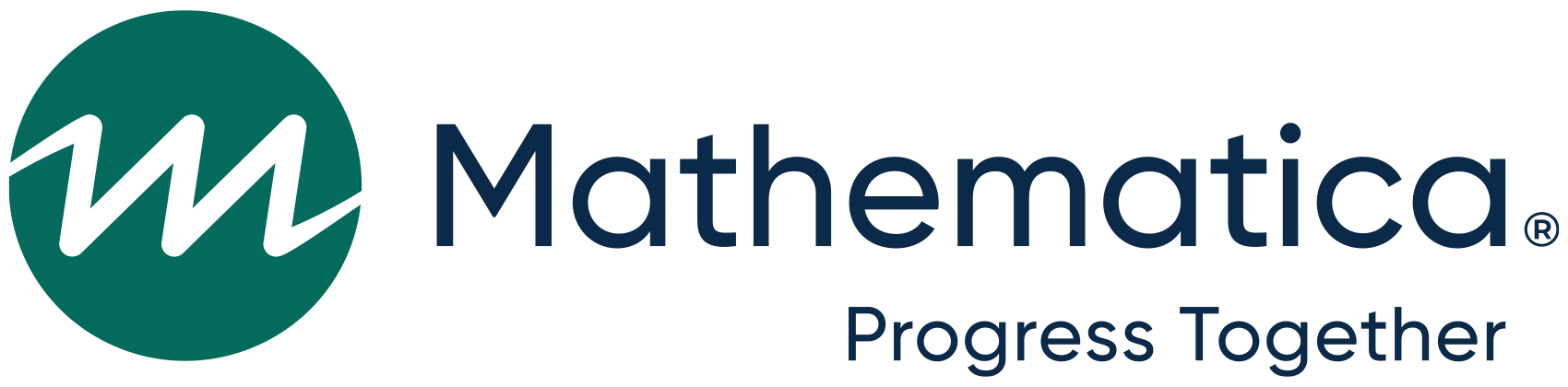 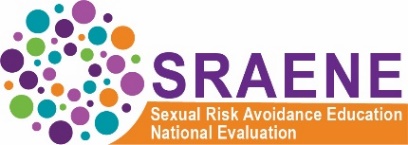 OMB Control No: XXXX-XXXXExpiration Date: XX/XX/XXXX  Sexual Risk Avoidance Education National Evaluation (SRAENE)Nationwide StudyGrantee SurveyAugust 2022A. Sexual Risk Avoidance Education (SRAE) Curriculum ContentThis first section asks questions about the SRAE grant organization you work for and the SRAE curricula your organization delivers. RQ1: CurriculaALLA1.  	Which curricula are your sub-recipient providers delivering/have they delivered to youth this school year?MARK ALL THAT APPLYo	Aspire	1o	Choosing the Best	2o	Game Plan	3o	Healthy Futures	4o	Heritage Keepers	5o	Living WELL Aware Adolescent Health Program	6o	Love Notes (Classic)	7o	Love Notes (SRA)	8o	Making a Difference	9o	Navigator	10o	Positive Potential	11o	Promoting Health Among Teens (Abstinence only)	12o	Promoting Health Among Teens (Comprehensive)	13o	Pure and Simple	14o	REAL Essentials	15o	Relationship Smarts Plus (Classic)	16o	Relationship Smarts Plus (SRA)	17o	Teen Outreach Program (TOP)	18o	Wise Guys	19o	Worth the Wait	20o	Your Future on the Line	21o	Other curricula (please name)	99RQ3: SettingPROGRAMMER: LOOP question filling each CURRICULUM for A1_1–A1_22 = YES A2.	In which of the following setting(s) do your sub-recipient providers deliver/have delivered [CURRICULUM] to youth in this school year? MARK ALL THAT APPLY	Middle schools, during school	1	Middle schools, after school	2	High schools, during school	3	High schools, after school	4	Community-based organizations, outside of school time	5	Detention centers	6 	Go to A2A	Foster care group homes	7 	Go to A2A	Institutions for youth with emotional or behavioral health needs	8 	Go to A2A	Faith-based institutions	9	Clinics/hospitals	10	Other settings (please describe)	99RQ3: SettingIF A2=6, 7, OR 8A2a.	ACF is interested in learning about implementation experiences in detention centers, foster care group homes, and institutional living settings for youth . We want to confirm that programming is delivered/has been delivered this school year in [FILL SELECTED 6,7,8 FROM A2], is that correct?m	Yes	1 	Go to A2Bm	No	0 	Go to A3RQ3: SettingIF A2a=YES AND IF ANY 6,7, OR 8 IS SELECTED AT A2, ASK A2b. ELSE, GO TO A4.A2b.	IF A2= MORE THAN ONE SELECTED AT 6, 7, OR 8:] Which of these combinations of curriculum and setting serves the largest number of youth currently?	[IF A2= ONLY ONE 6, 7, OR 8 SELECTED AND A1= MORE THAN 1 SELECTED:] You reported that more than one curriculum was delivered to youth this school year. Thinking only about youth served in [FILL A2 RESPONSE= 6, 7, OR 8], which curriculum serves the largest number of youth?	You may also deliver programming in other settings, such as schools, but please answer only about your programming in [FILL SELECTED 6,7,8 FROM A2].A2= MORE THAN ONE SELECTED AT 6, 7, OR 8, LIST CURRICULA Any A1= YES, REPEAT ANY A1=Yes WITH EACH SETTING WHERE A2=6,7,8)A2 = ONLY ONE 6, 7, OR 8 SELECTED AND A1- MORE THAN 1 SELECTED, LIST CURRICULA ANY A1= YES WITH A2 SELECTION ONLY 6, 7, OR 8).[CURRICULUM] in [SETTING]RQ3: SettingEXCLUDE IF A2= 6, 7, OR 8.IF MORE THAN 1 AT A1 SELECTED AND/OR MORE THAN 1 IN A2 SELECTED. A3. 	Considering all the curricula that are delivered by your sub-recipients and the settings those curricula are delivered in, select the combination of curriculum and setting that served the largest number of youth this school year.SELECT ONE ONLY FROM THE LIST BELOWLIST CURRICULA Any A1 SELECTED, REPEAT ANY A1 SELECTED WITH EACH SETTING WHERE A2 SELECTED)[CURRICULUM] in [SETTING]RQ3: Setting	IF A3 [SETTING] ≠ middle schools, during school; middle schools, after school; high schools, during school; or high schools, after schoolFILL [CURRICULUM] AND [SETTING] A4. 	What is the age range of the youth where [CURRICULUM] in [SETTING] has been delivered this school year?MARK ALL THAT APPLYo	10-13	1o	14–15	2o 	16 and older	3B. Modifications to the SRAE ProgramThe next questions ask about any modifications you may have made to the curricula topics.RQ1: ModificationsB1. 	Thinking back to your plans at the start of your [first] SRAE grant, have you made any of the following changes from what you had originally planned? RQ1: ModificationsIf B1_a (target population) = 3 B2.	What changes were made to the target population? MARK ALL THAT APPLYo	Changed to or added a younger population	1o	Changed to or added an older population	2o	Changed to or added youth in out-of-home care	3o	Changed to or added youth with other special needs (please describe)	4o	Other (please describe)	99RQ1: ModificationsIf B1_b (dosage)= 3B3. 	What changes were made to the dosage? MARK ALL THAT APPLYo	Increased dosage	1o	Decreased dosage	2o	Other (please describe)	99RQ1: ModificationsIf B1_c (setting)= 3B4. 	What changes were made to the setting?MARK ALL THAT APPLYo	More school sites	1o	More out-of-school sites	2o	Other (please describe)	99RQ1: ModificationsIf B1_d (facilitators)= 3B5. 	What changes were made to the types of facilitators? MARK ALL THAT APPLYo	Changed to or added to using health educators or outside facilitators	1o	Changed to or added using schoolteachers	2o	Changed to or added using peer facilitators	3o	Other (please describe)	99RQ1: Changes made to curricular content and why (not COVID related)If B1_e (content)= 3 B6. 	In what ways did the content change?MARK ALL THAT APPLYo	Presented content in different way	1o	Included more information on specific topic	2o	Included less information on specific topic	3o	Included more participatory activities for youth (on a specific topic)	4o	Included fewer participatory activities for youth (on a specific topic)	5o	Other (please describe)	99RQ1: Changes made to curricular content and why (not COVID related)If B1_e (content)= 3B6a.	What specific changes were made to the curricular content? RQ1: ModificationsIf B1_e (content)= 3B6b. 	What were the reasons you made changes to the curricular content? MARK ALL THAT APPLYo	To be medically accurate	1o	To be age appropriate	2o	To be culturally relevant	3o	To be linguistically appropriate	4o	To tailor to the target population	5o	Other (please describe)	99RQ1: ModificationsIf B1_e (content)= 3B6c. 	Which of the following were influential in the content change?MARK ALL THAT APPLYo	Input from youth	1o	Staff at setting	2o	Parents	3o	Broader community	4o	Facilitators	5o	State policy	6o	Local policy	7o	Input from sub-recipients	8o	Guidance from FYSB	9o	FYSB medical accuracy review	10o	Other (please describe)	99RQ1: Changes made to curricular content and why (not COVID related)If B1_e (content)= 3 B7.	Next, please provide information about the changes made to specific topics under each A-F content area.	First, tell us which topics you have changed.  	Next, for each topic where content was changed, indicate if that change was due to a medical accuracy review.The next questions ask about any partners you may be working with specifically on work conducted under the current SRAE grant. Please consider any partners that play an important role in helping your organization with the SRAE program.B8.	Since the beginning of your grant, have you partnered with other entities for help with any of the following?	If you do not have any partners, check this box to go to the next question.    SELECT ONE PER ROWB9.  	Which of the following have occurred during the current SRAE grant period with regard to your partnerships?During the current grant period…The next questions ask about referrals your organization makes for youth you serve under the current SRAE grant.B10.	Indicate whether your organization has made any referrals for youth for any of the following reasons. For any type of referral made, please indicate the total number of youth referred for that reason in the 2022 fiscal year.RQ1: ModificationsB11.	How much flexibility do your sub-recipient providers have to propose program changes that go beyond the ones you made so they can meet local needs?m	No flexibility to propose program changes	1m	Some flexibility to propose program changes	2m	A lot of flexibility to propose program changes	3C.  Interpretation and Understanding of A–F TopicsRQ2: Interpretation and understanding of A-F topicsC1. 	Thinking back to the start of your [first] SRAE grant, and comparing that to now, has your program changed how it covers and emphasizes each of the A–F topics overall? Please note that these criteria are only requirements for Title V grantees. RQ2: Interpretation and understanding of A-F topicsC2.	You indicated you covered [LOOP: FILL C2-a-f IF=1 OR 3] with [less emphasis at the start of the grant compared to now/stronger emphasis at the start of the grant compared to now]. Why did the emphasis on that topic change? MARK ALL THAT APPLYo	Our interpretation of the A-F topics changed	1o	Feedback from FYSB	2o	Feedback from the community	3o	Changes to needs in the community	4o	Conversations with other SRAE grantees or providers	5o	Curriculum developer	6o	Other reason (please describe)	99RQ2: Interpretation and understanding of A-F topicsC3.	Thinking back to the start of your [first] SRAE grant to now, how much has your interpretation of the A–F topics changed over time?RQ2: Interpretation and understanding of A-F topicsIF ANY AT C3 = 2 or 3C3a.  	You indicated there were some changes in how you interpreted the A–F topics. What is the reason for those changes? MARK ALL THAT APPLYo	Direct guidance from project officer	1o	General guidance from FYSB	2o	Program technical assistance webinar	3o	Program technical assistance resource document	4o	Individual technical assistance from a contractor	5o	Conversations with other SRAE grantees or providers	6o	Curriculum developer	7o	Other outside consultants (please describe)	8o	Other resources (please describe)RQ2: Interpretation and understanding of A-F topicsIF ANY AT C3 = 2 or 3C3b.  	Did any of the following change due to changes in your interpretation of the A-F topics?MARK ALL THAT APPLYo	Target population	1o	Total program dosage	2o	Curriculum	3o	Setting	4o	Type of facilitator	5o	Other (please describe)	99RQ2: Interpretation and understanding of A-F topicsC4.	Thinking about the time period from the start of your [first] SRAE grant to now, how useful have the following resources been for interpreting, understanding, or addressing the A–F topics? 	First, tell us whether you have used each of the following resources.  	Next, for each resource used, report the usefulness of that resource.D.  Receptivity of schools and community to curricular contentThe questions in this section are about your experiences with the community and the setting in regard to their reactions to the SRAE program curriculum content.RQ1: Receptivity of schools and communities to curricular contentD1.	In your opinion, how supportive or unsupportive are parents and guardians of the SRAE curriculum youth receive? m	Very supportive	1	m	Somewhat supportive	2	m	Neither supportive or unsupportive	3	m	Somewhat unsupportive	4	m	Very unsupportive	5	m	I don’t know/unsure	dRQ1: Receptivity of schools and communities to curricular contentD2. 	In your opinion, how supportive or unsupportive are staff at your organization (at the grantee level) of the SRAE curriculum youth receive?m	Very supportive	1	m	Somewhat supportive	2	m	Neither supportive or unsupportive	3	m	Somewhat unsupportive	4	m	Very unsupportive	5	m	I don’t know/unsure	dRQ1: Receptivity of schools and communities to curricular contentD3. 	In your opinion, how supportive or unsupportive is the broader community of the SRAE curriculum youth receive? m	Very supportive	1	m	Somewhat supportive	2	m 	Neither supportive or unsupportive	3	m	Somewhat unsupportive	4	m	Very unsupportive	5	m	I don’t know/unsure	d[STATE GRANTEES ONLY]  The final questions focus on your organization’s use of data under the current SRAE grant.D4.	[STATE GRANTEES ONLY]  Thinking about the system you use to submit performance measures data to FYSB, is that data system centralized within your state office? 	A centralized system means that all data are entered into a main, shared system by providers.m	Yes	1m	No	0D5.	[STATE GRANTEES ONLY]  Are your subcontractors required to submit data other than performance measures?  m	Yes	1m	No	0Thank you for participating in this important survey!THE PAPERWORK REDUCTION ACT OF 1995This collection of information is voluntary and will be used to provide the Administration for Children and Families with information to help refine and guide program development in the area of adolescent pregnancy prevention. Public reporting burden for the collection of information is estimated to average 45 minutes per response, including the time for reviewing instructions, gathering and maintaining the data needed, and reviewing the collection of information. An agency may not conduct or sponsor, and a person is not required to respond to, a collection of information unless it displays a currently valid OMB control number. The OMB number and expiration date for this collection are OMB #: XXXX-XXXX, Exp: XX/XX/XXXX. Send comments regarding this burden estimate or any other aspect of this collection of information, including suggestions for reducing this burden, to Tiffany Waits at TWaits@mathematica-mpr.com.No changes have been madeYes, changes made only in response to the COVID-19 pandemicYes, changes made for other reasons (not in response to the COVID-19 pandemic)a.	Target population1 m2 m3 mb.	Total program dosage1 m2 m3 mc.	Setting 1 m2 m3 md.	Facilitators (such as changing from a school-teacher to a facilitator from an outside organization)1 m2 m3 me. 	Content (for example, content presented in a different way, more or less information provided on a topic, more or fewer participatory activities conducted)1 m2 m3 mf.	Other changes (please describe)1 m2 m3 mg.	Other changes (please describe)1 m2 m3 mh.	Other changes (please describe)1 m2 m3 mSELECT ALL THAT APPLYa.	Updated and/or customized statistics and other reproductive health information1 □b.	Customized role play scenarios (e.g., using wording more reflective of the youth culture)2 □c.	Made activities more interactive, appealing to different learning styles3 □d.	Tailored aspects of instructional approaches or activities to youth culture, developmental stage, gender, sexual orientation4 □e.	Changed the order of sessions or sequence of activities5 □f.	Added activities to reinforce learning6 □g.	Added activities to address additional risk and protective factors7 □h.	Modified condom lessons 8 □i.	Replaced or supplemented videos with other videos9 □j.	Replaced or supplemented activities with videos10 □k.	Other (please describe)99 □CHANGED TOPICCHANGED TOPICCHANGE DUE TO MEDICAL ACCURACY REVIEWSCHANGE DUE TO MEDICAL ACCURACY REVIEWSCHANGE DUE TO MEDICAL ACCURACY REVIEWSSELECT ONE RESPONSE PER ROWSELECT ONE RESPONSE PER ROWSELECT ONE RESPONSE PER ROWSELECT ONE RESPONSE PER ROWSELECT ONE RESPONSE PER ROWYes, changed this topicNo, did not change this topicYesNoI don’t knowLife skill building to support future goals and well-beinga.	Personal responsibility1 m0 m1 m0 md mb.	Self-worth1 m0 m1 m0 md mc.	Goal setting and future planning1 m0 m1 m0 md md. 	Decision making1 m0 m1 m0 md me.	Self-regulation1 m0 m1 m0 md mAdvantages of refraining from nonmarital sexual activity to improve future outcomes, enhance overall health, and avoid povertyf.  	Optimal or overall health (defined as a dynamic balance of physical, emotional, social, spiritual, and intellectual health.)1 m0 m1 m0 md mg.	Physical health1 m0 m1 m0 md mh.	Sexual health1 m0 m1 m0 md mi. 	Social and emotional health1 m0 m1 m0 md mHealthy relationships as the foundation for healthy marriage and family formationj.	Benefits of a healthy marriage1 m0 m1 m0 md mk.	Trusted relationships with parents/adults1 m0 m1 m0 md ml.	Healthy peer friendships1 m0 m1 m0 md mm.	Healthy romantic relationships1 m0 m1 m0 md mn.	Community connections1 m0 m1 m0 md mAvoidance of negative risk behaviors, such as drug and alcohol use o.	Peer norms and behaviors1 m0 m1 m0 md mp.	Drug and alcohol use1 m0 m1 m0 md mq.	Media use and influence1 m0 m1 m0 md mPrevention of and support related to sexual coercion and dating violencer.	Sexual consent1 m0 m1 m0 md ms.	Sexual coercion and dating violence1 m0 m1 m0 md mYESNOCurricula and traininga.	Curricula development1 m0 mb.	Training staff on curricula1 m0 mc. 	Other staff professional development (not including training on the curricula)1 m0 mTechnologyd.	Technological support/platforms1 m0 me. 	Training on technology1 m0 mProgram deliveryf.	Providing staff for program implementation1 m0 mg.	Providing space for the programming1 m0 mEvaluation and monitoringh.	Collecting data 1 m0 mi.	Managing and analyzing data 1 m0 mj. 	Quality of program implementation and monitoring fidelity to the model1 m0 mPartnered for any other reasonsk.	Other (please describe)1 m0 mSELECT ONE PER ROWSELECT ONE PER ROWSELECT ONE PER ROWYESNODOES NOT APPLYa.	We have added partners 1 m0 mNA mb.	We have had partners become inactive 1 m0 mNA mc. 	We have renegotiated the terms of formal agreements with partners 1 m0 mNA md.	We have resolved significant challenges with partners 1 m0 mNA mSELECT ONE PER ROWSELECT ONE PER ROW(IF YES)
TOTAL YOUTH REFERREDYESNO(IF YES)
TOTAL YOUTH REFERREDa.	Academic tutoring1 m0 mb.	Special education services1 m0 mc.	Counseling services1 m0 md.	Food or personal care (e.g., clothing, hygiene products, etc.) assistance 1 m0 me. 	Family services/social services1 m0 mf.	Other referrals (please describe and then enter total youth referred)1 m0 mSELECT ONE RESPONSE PER ROWSELECT ONE RESPONSE PER ROWSELECT ONE RESPONSE PER ROWSELECT ONE RESPONSE PER ROWSELECT ONE RESPONSE PER ROWSELECT ONE RESPONSE PER ROWCovered this with less emphasis at the start of the grant compared to nowCovered this with about the same emphasis at the start of the grant compared to nowCovered this with a stronger emphasis at the start of the grant compared to nowNot covered at the start of the grant and not covered now/Not applicableI don’t knowa.	The holistic and individual societal benefits associated with personal responsibility, self-regulation, goal setting, healthy decision making, and a focus on the future1 m2 m3 m4 md mb.	The advantage of refraining from nonmarital sexual activity in order to improve the future prospects and physical and emotional health of youth1 m2 m3 m4 md mc.	The increased likelihood of avoiding poverty when you attain self-sufficiency and emotional maturity before engaging in sexual activity1 m2 m3 m4 md md.	The foundational components of healthy relationships and their impact on the formation of healthy marriages and safe and stable families1 m2 m3 m4 md me.	How other youth risk behaviors, such as drug and alcohol usage, increase the risk for teen sex1 m2 m3 m4 md mf.	How to resist and avoid, and receive help regarding, sexual coercion and dating violence, recognizing that even with consent teen sex remains a youth risk behavior1 m2 m3 m4 md mSELECT ONE RESPONSE PER ROWSELECT ONE RESPONSE PER ROWSELECT ONE RESPONSE PER ROWSELECT ONE RESPONSE PER ROWSELECT ONE RESPONSE PER ROWOur interpretation has not changed at allOur interpretation has changed a littleOur interpretation has changed a lotNot included in the program/not applicableI don’t knowa.	The holistic and individual societal benefits associated with personal responsibility, self-regulation, goal setting, healthy decision making, and a focus on the future1 m2 m3 m4 md mb.	The advantage of refraining from nonmarital sexual activity in order to improve the future prospects and physical and emotional health of youth1 m2 m3 m4 md mc.	The increased likelihood of avoiding poverty when you attain self-sufficiency and emotional maturity before engaging in sexual activity1 m2 m3 m4md md.	The foundational components of healthy relationships and their impact on the formation of healthy marriages and safe and stable families1 m2 m3 m4 md me.	How other youth risk behaviors, such as drug and alcohol usage, increase the risk for teen sex1 m2 m3 m4 md mf.	How to resist and avoid, and receive help regarding, sexual coercion and dating violence, recognizing that even with consent teen sex remains a youth risk behavior1 m2 m3 m4 md mUSED RESOURCEUSED RESOURCEUSEFULNESS OF RESOUCEUSEFULNESS OF RESOUCEUSEFULNESS OF RESOUCEUSEFULNESS OF RESOUCESELECT ONE RESPONSE PER ROWSELECT ONE RESPONSE PER ROWMARK ALL THAT APPLYMARK ALL THAT APPLYMARK ALL THAT APPLYMARK ALL THAT APPLYYes, used this resourceNo, did not use this resourceNot at all usefulNot that usefulSomewhat usefulVery usefula.	Direct guidance from your project officer1 m0 m1 o2 o3 o4 ob.	General guidance from FYSB1 m0 m1 o2 o3 o4 oc.	Program technical assistance webinar1 m0 m1 o2 o3 o4 od. 	Program technical assistance resource document1 m0 m1 o2 o3 o4 oe.	Individual technical assistance from a contractor1 m0 m1 o2 o3 o4 of.  	Conversations with other SRAE grantees or providers1 m0 m1 o2 o3 o4 og.	Curriculum developer1 m0 m1 o2 o3 o4 oh.	Other outside consultants (please describe)1 m0 m1 o2 o3 o4 oi.	Other resources (please describe)	1 m0 m1 o2 o3 o4 o